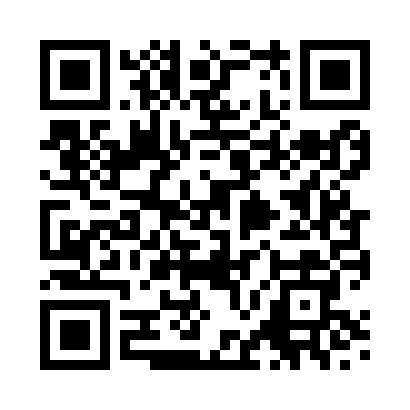 Prayer times for Welshpool, Powys, UKMon 1 Jul 2024 - Wed 31 Jul 2024High Latitude Method: Angle Based RulePrayer Calculation Method: Islamic Society of North AmericaAsar Calculation Method: HanafiPrayer times provided by https://www.salahtimes.comDateDayFajrSunriseDhuhrAsrMaghribIsha1Mon3:054:531:176:559:3911:282Tue3:054:541:176:559:3911:283Wed3:064:551:176:559:3811:284Thu3:064:561:176:559:3811:275Fri3:074:571:176:559:3711:276Sat3:074:581:176:549:3711:277Sun3:084:591:186:549:3611:278Mon3:095:001:186:549:3511:269Tue3:095:011:186:549:3511:2610Wed3:105:021:186:539:3411:2611Thu3:105:031:186:539:3311:2512Fri3:115:041:186:529:3211:2513Sat3:125:051:186:529:3111:2514Sun3:125:061:186:519:3011:2415Mon3:135:081:196:519:2911:2416Tue3:145:091:196:509:2811:2317Wed3:145:101:196:509:2711:2318Thu3:155:121:196:499:2511:2219Fri3:165:131:196:489:2411:2120Sat3:165:141:196:489:2311:2121Sun3:175:161:196:479:2211:2022Mon3:185:171:196:469:2011:1923Tue3:195:191:196:469:1911:1924Wed3:195:201:196:459:1711:1825Thu3:205:221:196:449:1611:1726Fri3:215:231:196:439:1411:1727Sat3:225:251:196:429:1311:1628Sun3:225:261:196:419:1111:1529Mon3:235:281:196:409:1011:1430Tue3:245:291:196:399:0811:1331Wed3:255:311:196:389:0611:12